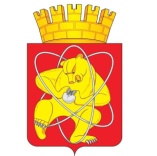 Городской округ«Закрытое административно – территориальное образование  Железногорск Красноярского края»АДМИНИСТРАЦИЯ ЗАТО г. ЖЕЛЕЗНОГОРСКПОСТАНОВЛЕНИЕ     29.05. 2024                                                                                                       95 з г. ЖелезногорскО проведении аукциона на право заключения договора аренды земельного участка с кадастровым номером 24:58:0701001:2099 для индивидуального жилищного строительства в электронной форме (электронный аукцион)В соответствии со ст. ст. 11, 39.2, 39.8, 39.11, 39.12, 39.13, 39.18 Земельного кодекса Российской Федерации, Федеральным законом от 06.10.2003 № 131-ФЗ «Об общих принципах организации местного самоуправления в Российской Федерации», на основании  ст. ст. 37, 38, 42 Устава ЗАТО Железногорск, распоряжения Администрации ЗАТО г. Железногорск от 30.10.2023 № 669 пр              «О внесении изменений в распоряжение Администрации ЗАТО г.Железногорск от 17.05.2018 № 169 пр «Об утверждении Распределения обязанностей между первыми заместителями и заместителями Главы ЗАТО г.Железногорск», принимая во внимание отчет № 3659/02/24 «Об оценке рыночной стоимости начальной цены (размер арендной платы в год) на право заключения договора аренды земельного участка, расположенного по адресу: Российская Федерация, Красноярский край, городской округ ЗАТО город Железногорск, поселок Новый Путь, улица Спортивная, земельный участок № 6» оценщика Романченко Екатерины Владимировны – члена Ассоциации «Русское общество оценщиков» (свидетельство о членстве в саморегулируемой организации оценщиков                     № 0001458), ПОСТАНОВЛЯЮ:   1. Провести аукцион на право заключения договора аренды земельного участка с кадастровым номером 24:58:0701001:2099, площадь 1136 кв. м. (в том числе: 32 кв.м. в границах зоны с особыми условиями использования территории, реестровый номер границы 24:58-6.139; Вид объекта реестра границ: Зона с особыми условиями использования территории: Вид зоны по документу: Охранная зона объекта электросетевого хозяйства ВЛ-0,4 кВ, Тип зоны: Охранная зона инженерных коммуникаций), категория земель – земли населенных пунктов, вид разрешенного использования – для индивидуального жилищного строительства (2.1), местоположение: Российская Федерация, Красноярский край, городской округ ЗАТО город Железногорск, поселок Новый Путь, улица Спортивная, земельный участок № 6, для индивидуального жилищного строительства, в электронной форме (электронный аукцион).2. Установить:2.1. Дату проведения электронного аукциона 08 июля 2024 года. 2.2. Начальную цену предмета аукциона (начальный размер арендной платы в год) – 106 702 (Сто шесть тысяч семьсот два) рубля 00 копеек.2.3. «Шаг аукциона» – 3 201 (Три тысячи двести один) рубль 00 копеек.  2.4. Задаток для участия в аукционе составляет пятьдесят процентов начальной цены предмета аукциона – 53 351 (Пятьдесят три тысячи триста пятьдесят один) рубль 00 копеек.2.5. Срок аренды земельного участка – 20 (двадцать) лет.  3. Муниципальному казенному учреждению «Управление имуществом, землепользования и землеустройства» (Е.Я.Сивчук):3.1. Подготовить Извещение о проведении электронного аукциона на право заключения договора аренды земельного участка в соответствии с требованиями действующего законодательства. 3.2. Разместить Извещение о проведении электронного аукциона на официальном сайте Российской Федерации в информационно-телекоммуникационной сети «Интернет» для размещения информации о проведении торгов www.torgi.gov.ru, а также на официальном сайте Администрации ЗАТО г. Железногорск в информационно-телекоммуникационной сети «Интернет» www.admk26.ru, не менее чем за тридцать дней до дня проведения аукциона.3.3. Организовать проведение электронного аукциона на право заключения договора аренды земельного участка в электронной форме в порядке, установленном действующим законодательством.3.4. По итогам аукциона заключить электронный договор аренды земельного участка.4. Отделу общественных связей Администрации ЗАТО г. Железногорск (И.С. Архипова) разместить настоящее постановление на официальном сайте Администрации ЗАТО г. Железногорск в информационно-телекоммуникационной сети «Интернет». 5. Контроль над исполнением настоящего постановления оставляю за собой.6. Настоящее постановление вступает в силу с момента его подписания.    Первый заместитель Главы ЗАТО г. Железногорск  						    по стратегическому планированию, экономическому развитию и финансам 					   Т.В. Голдырева